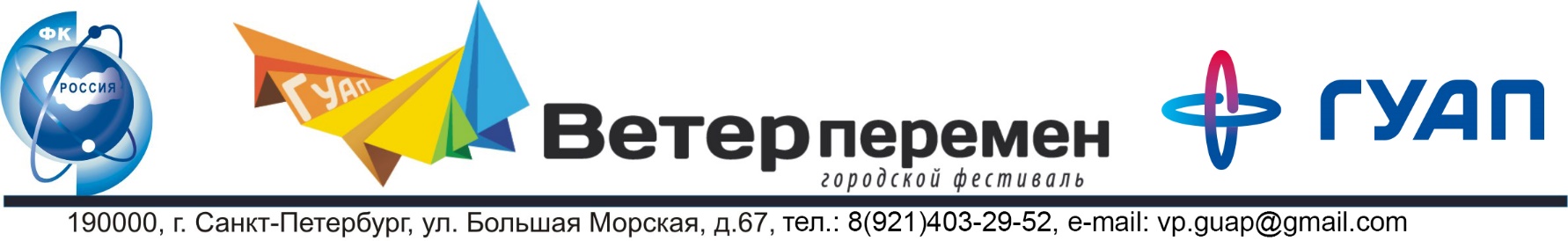 Техническое задание для творческого номера«Талант-Шоу Юниор 2016»ФИО_____________________________________________________________Школа:___________________________________________________________Номер телефона:Жанр и название номера (вокал/танец и т.п.):___________________________*На отборочный тур с собой взять костюм и музыку для выступления!!!